CURRÍCULUM VITAESOLICITUD DE AYUDA UAX PARA POSTGRADO ESAME(*Todos los campos son opcionales. Suprimir cuando no proceda).[Describa por separado cada experiencia profesional. Empiece por la más reciente. Si no posee experiencia profesional deje en blanco este apartado].[Describa por separado cada experiencia de formación. Empiece por la más reciente. Si es estudiante y aún no posee el título de egresado, indique la titulación que está estudiando en el momento actual.] [Suprimir cuando no proceda]Lengua materna: ……………………………………………………………………………………………………………………………………………………………………………………………………..Otros idiomas:Idioma 1: …………………………………….Idioma 2: …………………………………….COMPETENCIAS COMUNICATIVASIndicar competencias comunicativas. Especificar en qué contexto se han adquirido. Ejemplo: buenas dotes comunicativas adquiridas durante mi experiencia como XXXXXXXXXX.……………………………………………………………………………………………………………………………………………………………………………………………………………………………………………………………………………………………………………………………………………………………………………………………………………………………………………………………………………………………………………………………………………………………………………………………………………………………………………………………………………………………… COMPETENCIAS DE ORGANIZACIÓNIndicar capacidades de organización y gestión. Especificar en qué contexto se han adquirido. Ejemplo: liderazgo.……………………………………………………………………………………………………………………………………………………………………………………………………………………………………………………………………………………………………………………………………………………………………………………………………………………………………………………………………………………………………………………………………………………………………………………………………………………………………………………………………………………………… INFORMACIÓN PERSONALIndicar nombre(s) y apellido(s) Indicar calle, número, código postal y país 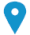  Indicar número de teléfono     Indicar número del móvil       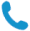 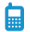  Indicar dirección de correo electrónico 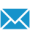  Indicar página web personal  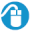 Indicar tipo de mensajería instantánea Indicar nombre de usuario de la cuenta de mensajería  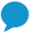 Sexo Indicar sexo | Fecha de nacimiento dd/mm/yyyy | Nacionalidad Indicar nacionalidad(es) EXPERIENCIA PROFESIONALEDUCACIÓN Y FORMACIÓNIndicar nombre de la institución de formación y localidad o país Indicar nombre de la institución de formación y localidad o país Indicar nombre de la institución de formación y localidad o país Indicar nombre de la institución de formación y localidad o país Indicar nombre de la institución de formación y localidad o país Indicar principales materias cursadas y/o competencias adquiridas COMPETENCIAS PERSONALESCOMPRENDER COMPRENDER HABLAR HABLAR EXPRESIÓN ESCRITA Comprensión auditiva Comprensión de lectura Interacción oral Expresión oral Especificar nivelEspecificar nivelEspecificar nivelEspecificar nivelEspecificar nivelIndicar los título/s o certificado/s de lenguas. Especificar el nivel si se conoce.Indicar los título/s o certificado/s de lenguas. Especificar el nivel si se conoce.Indicar los título/s o certificado/s de lenguas. Especificar el nivel si se conoce.Indicar los título/s o certificado/s de lenguas. Especificar el nivel si se conoce.Indicar los título/s o certificado/s de lenguas. Especificar el nivel si se conoce.Especificar nivelEspecificar nivelEspecificar nivelEspecificar nivelEspecificar nivelIndicar título/s o certificado/s de lenguas. Especificar nivel si se conoce.Indicar título/s o certificado/s de lenguas. Especificar nivel si se conoce.Indicar título/s o certificado/s de lenguas. Especificar nivel si se conoce.Indicar título/s o certificado/s de lenguas. Especificar nivel si se conoce.Indicar título/s o certificado/s de lenguas. Especificar nivel si se conoce.Nivel: A1/A2: usuario básico  -  B1/B2: usuario independiente  -  C1/C2: usuario competenteMarco común Europeo de referencia para las lenguasNivel: A1/A2: usuario básico  -  B1/B2: usuario independiente  -  C1/C2: usuario competenteMarco común Europeo de referencia para las lenguasNivel: A1/A2: usuario básico  -  B1/B2: usuario independiente  -  C1/C2: usuario competenteMarco común Europeo de referencia para las lenguasNivel: A1/A2: usuario básico  -  B1/B2: usuario independiente  -  C1/C2: usuario competenteMarco común Europeo de referencia para las lenguasNivel: A1/A2: usuario básico  -  B1/B2: usuario independiente  -  C1/C2: usuario competenteMarco común Europeo de referencia para las lenguasCOMPETENCIAS DIGITALESOTRAS COMPETENCIASIndicar competencias no descritas en otras secciones. Especificar en qué contexto se han adquirido. Ejemplo: carpintería……………………………………………………………………………………………………………………………………………………………………………………………………………………………………………………………………………………………………………………………………………………………………………………………………………………………………………………………………………………………………………………………………………………………………………………………………………………………………………………………………………………………… ……………………………………………………………………………………………………………………………………………………………………………………………………………………………………………………………………………………………………………………………………………………………………………………………………………………………………………………………………………………………………………………………………………………………………………………………………………………………………………………………………………………………… INFORMACIÓN ADICIONALSi no posee ninguna experiencia en estos apartados puede eliminarlos. Ejemplo de proyecto:  Nueva biblioteca de Segovia. Arquitecto principal, encargado del diseño, producción y supervisión de la construcción (2008-2012).*Indicar lista de documentos adjuntos a su CV. Ejemplos: Copias de diplomas y cualificaciones, certificados de trabajo o prácticas, publicaciones de trabajos de investigación, etc.Si no posee ninguna experiencia en estos apartados puede eliminar este apartado.